Сумська міська радаВиконавчий комітетРІШЕННЯвід                      №  Про встановлення Товариству з обмеженою відповідальністю «Сумська паляниця» тарифу на теплову енергію, тарифів на послуги  з постачання теплової енергії і  постачання гарячої водиРозглянувши заяву Товариства з обмеженою відповідальністю «Сумська паляниця» від 31.05.2021 № 05/166 щодо встановлення тарифу на теплову енергію, тарифів на послуги  з постачання теплової енергії і  постачання гарячої води, відповідно до Законів України «Про житлово-комунальні послуги», «Про теплопостачання», постанови Кабінету Міністрів України від 01.06.2011 № 869 «Про забезпечення єдиного підходу до формування тарифів на житлово-комунальні послуги», наказу Міністерства регіонального розвитку, будівництва та житлово-комунального господарства України від 12.09.2018  № 239 «Про затвердження Порядку розгляду органами місцевого самоврядування розрахунків тарифів на теплову енергію, її виробництво, транспортування та постачання, а також розрахунків тарифів на комунальні послуги, поданих для їх встановлення», рішення Виконавчого комітету Сумської міської ради                               від 21.05.2019 № 286 «Про затвердження форм для розрахунків тарифів на теплову енергію, її виробництво, транспортування та постачання, а також розрахунків тарифів на комунальні послуги, поданих для їх встановлення», керуючись підпунктом 2 пункту «а» частини першої статті 28 Закону України «Про місцеве самоврядування в Україні», Виконавчий комітет Сумської міської ради ВИРІШИВ:1. Встановити Товариству з обмеженою відповідальністю «Сумська паляниця» тариф на теплову енергію,  тарифи на послуги  з постачання теплової енергії і  постачання гарячої води, що надаються мешканцям житлового                 будинку № 17 за адресою: м. Суми, вул. Івана Кавалерідзе на рівні:- тариф   на  теплову  енергію  для населення – 1 849,68 грн за 1 Гкал                    (без ПДВ),-  тариф на послугу з постачання теплової енергії – 2216,62 грн за 1 Гкал                (з ПДВ),2- тариф на послугу з постачання гарячої води – 111,20 грн/куб.м (з ПДВ).2. Встановити Товариству з обмеженою відповідальністю «Сумська паляниця» структуру тарифу на теплову енергію, її виробництво згідно з додатком до даного рішення.3. Товариству з обмеженою відповідальністю «Сумська паляниця»     (Гусаков Д.А.) щоквартально надавати Департаменту інфраструктури міста Сумської міської ради фактичні витрати згідно встановленої структури тарифу на теплову енергію. 4. Товариству з обмеженою відповідальністю «Сумська паляниця»                (Гусаков Д.А.) повідомити споживачів про зміну тарифів на комунальні послуги у строк, що не перевищує 15 днів з дати введення їх у дію.5. Товариству з обмеженою відповідальністю «Міський єдиний інформаційно – розрахунковий центр» у відповідності до даного рішення рекомендувати  здійснювати нарахування  за послуги  Товариства з обмеженою відповідальністю «Сумська паляниця»  в межах території обслуговування.6. Тарифи, визначені пунктом 1 даного рішення, вводяться в дію з 01.10.2021 та застосовуються згідно з умовами договору, укладеного між споживачем комунальних послуг та виконавцем відповідно до діючого законодавства.7. Вважати таким, що втратило чинність рішення Виконавчого комітету Сумської міської ради від 18.08.2020 № 433 «Про встановлення Товариству з обмеженою відповідальністю «Сумська паляниця» тарифу на теплову енергію та тарифу на послугу з  постачання гарячої води».8. Рішення набирає чинності з моменту оприлюднення на офіційному вебсайті Сумської міської ради.9. Контроль за виконанням даного рішення покласти на заступника міського голови з питань діяльності виконавчих органів ради Войтенка М.Г. Міський голова 								       О.М. ЛисенкоЖурба О.І. 700 590Розіслати: Журба О.І., Войтенко М.Г., ТОВ «Сумська паляниця», ТОВ «МЄІРЦ»ЛИСТ ПОГОДЖЕННЯдо проєкту рішення Виконавчого комітету Сумської міської ради«Про встановлення Товариству з обмеженою відповідальністю «Сумська паляниця» тарифу на теплову енергію, тарифів на послуги  з постачання теплової енергії і  постачання гарячої води»Проєкт рішення підготовлено з урахуванням вимог Закону України «Про доступ до публічної інформації» та закону України «Про захист персональних даних»________________ О.І. Журба3                                                    Додаток  до рішення Виконавчого                                                                                комітету                                                                                           від                №Структура тарифу на теплову енергію, її виробництво Товариства  з обмеженою відповідальністю «Сумська паляниця» для потреб населення житлового будинку № 17 за адресою:    м. Суми, вул. Івана Кавалерідзе                                                                                                                       без ПДВДиректор Департаментуінфраструктури міста							              О.І. Журба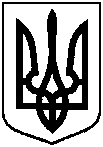                   Проєкт                    оприлюднено               «__»_________ 2021 р.                     Заступник міського головиз питань діяльності виконавчихорганів радиМ.Г. ВойтенкоДиректор Департаменту інфраструктури міста Сумської міської радиО.І. ЖурбаГоловний спеціаліст – юрисконсульт відділу юридичного та кадрового забезпечення Департаменту інфраструктури міста Сумської міської ради                              Н.М. ОвчаренкоНачальник відділу протокольної роботи та контролю Сумської міської радиЛ.В. МошаВ.о. начальника правового управління Сумської міської радиА.М. ПрокопенкоКеруюча справами виконавчого комітету Сумської міської радиЮ.А. Павлик№ з/пПоказникиОдиниці виміруПлановий період12341Виробнича собівартість, зокрема:тис. грн1 267,901.1прямі матеріальні витрати, зокрема:тис. грн775,561.1.1паливотис. грн704,911.1.2електроенергіятис. грн50,551.1.3покупна теплова енергіятис. грн0,001.1.4вода для технологічних потреб та водовідведеннятис. грн16,221.1.5матеріали, запасні частини та інші матеріальні ресурситис. грн3,871.2прямі витрати на оплату працітис. грн403,561.3інші прямі витрати, зокрема:тис. грн88,781.3.1відрахування на соціальні заходитис. грн88,782Адміністративні витратитис. грн0,003Витрати на збуттис. грн0,004Інші операційні витратитис. грн0,005Фінансові витратитис. грн0,006Повна собівартістьтис. грн1 267,907Витрати на відшкодування втраттис. грн0,008Розрахунковий прибуток, усього, зокрема:тис. грн0,008.1податок на прибутоктис. грн0,008.2дивідендитис. грн0,008.3резервний фонд (капітал)тис. грн0,008.4на розвиток виробництва (виробничі інвестиції)тис. грн0,008.5інше використання прибуткутис. грн0,009Вартість виробництва теплової енергії за відповідними тарифамитис. грн1 267,9010Тариф на виробництво теплової енергії, зокрема:грн/Гкал1 849,6811Відпуск теплової енергії з колекторів власних котеленьГкал685,47